Svensk benämningEngelsk benämningX högskolepoängX CreditsKurskod: En sexställig kod där det första tecknet visar att kursen tillhör (A) Akademin för textil, teknik och ekonomi (B) Akademin för vård, arbetsliv och välfärd eller (C) Akademin för bibliotek, information, pedagogik och IT.  De övriga tecknen är valfria förutom när det gäller kurser inom uppdragsutbildning, då används ett U som sista tecken. Version: Baseras på revision från Kursinfo (ex. 2.0). För varje ny termin där en kurs ges skall en ny stor revision göras i Kursinfo. Sena ändringar efter fastställde innebär att liten revision utförs i Kursinfo.Fastställd av: Instans och datum: ÅÅÅÅ-MM-DDGäller från: VT/HT ÅÅÅÅ Utbildningsnivå: grundnivå, avancerad nivå eller forskarnivåHuvudområde (succesiv fördjupning): Exempelvis: Företagsekonomi (G1N). En kurs kan tilldelas flera huvudområden.Utbildningsområde: Anges i procent med slutsumman 100 %.  En kurs kan ha flera utbildningsområden som då tillsammans motsvarar 100 %. Exempelvis Samhällsvetenskap 75 %, Naturvetenskap 25 %Ämnesgrupp: En treställig kod som hämtas ur SCB:s ämnesgruppslista. Förkunskapskrav: Explicita krav eller tidigare kurser som är nödvändiga för att studenten skall kunna tillgodogöra sig kursen.Betygsskala: Från de av Högskolan fastställda fyra möjliga betygsskalorna. (1) Underkänt eller Godkänt; (2) Underkänt, Godkänt eller Väl godkänt; (3) U, 3, 4 eller 5; (4) ECTS-betygskala – F, FX, E, D, C, B eller A. Vid kurser som riktar sig till utländska studenter skall EC-skalan användas.InnehållKursens huvudsakliga innehåll och syfteExempelvis:Innehåll Kursen behandlar området e-Business, dvs. hur informationsteknik kan användas i alla värdeskapande affärsprocesser, inte bara som en plattform för e-handel, men också hur den digitala marknadsplatsen förändrat företagandets villkor. Kursen fokuserar därför på hur IT kan utgöra en integrerande och möjliggörande faktor för effektiv affärsverksamhet och framgångsrikt företagande.MålKonkretiserade och examinerbara mål.Dispositionen av kursmålen ska följa huvudrubrikerna i utbildningsplanen enligt nedan;Kunskap och förståelseFärdighet och förmågaVärderingsförmåga och förhållningssätt.Exempelvis:Kursens lärandemål Efter avklarad kurs ska studenten kunna, med avseende på, Kunskap och förståelse 1.1 Redogöra för grundläggande begrepp inom ekonomistyrning och sambandet mellan dem, 1.2 Redogöra för fördelar och nackdelar med budgetering, 1.3 Redogöra för olika kalkylmetoder vid prissättning och lönsamhetsbedömningar 1.4 Redogöra för vanligt förekommande nyckeltal inom området prestationsmätning Färdighet och förmåga 2.1 Sammanställa budgetar och beräkna budgetavvikelser 2.2 Upprätta produkt- och investeringskalkyler 2.3 Beräkna nyckeltal i samband med prestationsmätning, Värderingsförmåga och förhållningssätt 3.1 Välja och argumentera för val av kalkylUndervisningsformerPresentera kursens samtliga undervisningsformerLägg även in vilket språk undervisingen skall bedrivas på.Exempel: Undervisningsformer Undervisningen i kursen består av • föreläsningar • workshops/laborationer • seminarier • verksamhetsförlagd utbildning Därefter anges även det/de språk som kursen bedrivs på. Här följder två exempel på standardformuleringar som används i förkommande fall: Undervisningen bedrivs normalt på svenska men undervisning på engelska kan förekomma. Alternativt Undervisningen bedrivs på engelska.Examinationsformer och betygsskalaKursen examineras genom följande examinationsmoment (fast standardtext som generas av systemet om fältet examinationsmoment fylls i. Om enbart fritextfältet används genereras inte standardtexten per automatik utan måste läggas in manuellt i fritextfältet examinationsformer (sv)):Varje examinationsmoment skall läggas i en punktlista med följande information vid respektive punkt.• Exmaninationsnamn + lärandemål + examinationens omfattning i hp + examinationens betygskala.Exempel: Examinationsformer Kursen examineras genom följande examinationsmoment: • Tentamen: (TE1): salstentamen Lärandemål 1 och 2. Högskolepoäng: 3,0 Betygskala: ECTS• Inlämning (IN1): skriftlig inlämningsuppgift Lärandemål 3, 4, 5 och 6 Högskolepoäng: 3,0 Betygskala: Underkänt, Godkänt eller Väl godkänt• Redovisning (RE1): muntlig redovisning av IN1Lärandemål 3, 4,5,6 och 7 Högskolepoäng: 1,0 Betygskala: Underkänt eller GodkäntStudentens rättigheter och skyldigheter vid examination är enligt riktlinjer och regelverk vid Högskolan i Borås. (fast standardtext som generas av systemet)Kurslitteratur och övriga läromedelHär listas all obligatorisk kurslitteratur.Inledningsvis anges språk för kurslitteraturen:Exempel: Kurslitteraturen är i huvudsak på svenska men kurslitteratur på engelska, norska och/eller danska kan förekomma. Alternativt Kurslitteraturen är på engelska.Studentinflytande och utvärderingFormer för inhämtning av studenters synpunkterFöljande standardtext föreslås:Kursen utvärderas i enlighet med gällande riktlinjer för kursvärderingar vid Högskolan i Borås, där studenternas synpunkter ska inhämtas. Kursutvärderingsrapporten publiceras och återkopplas till deltagande och blivande studenter i enlighet med ovan nämnda riktlinjer, och ligger till grund för framtida utveckling av kurser och utbildningsprogram. Kursansvarig lärare ansvarar för att utvärdering enligt ovan genomförs.ÖvrigtHär presenteras övrig information till studenten om vad som gäller för kursen.Exempelvis:Här anges om kursen är en fristående kurs eller en kurs inom ett utbildningsprogram, i det sistnämnda fallet vilka program kursen ingår i. Följande standardtext ska finnas i den engelska versionen: This syllabus is a translation from the Swedish original.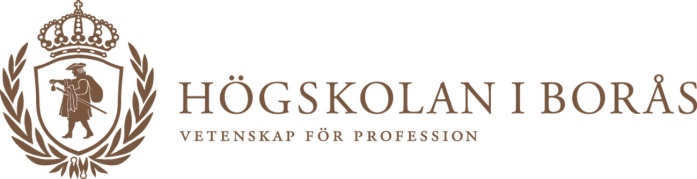 Mallversion för kursplaner from ht15
KursplanFastställd datum Ex: 2015-08-25